RIWAYAT HIDUP PENULIS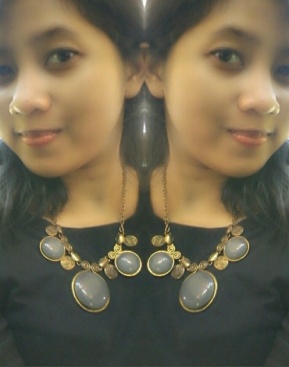 Indah Mawarni lahir di Bandung pada tanggal 30 Agustus 1992, merupakan anak ketiga dari tiga bersaudara dari pasangan Bapak Ayi Solihat dan Ibu Embad Siti Badriah. Penulis di besarkan di Bandung tepatnya di Nyengseret Selatan No. 452/198B Rt 01 Rw 03 Kota Bandung. Pendidikan formal dimulai dari TK Aisyiyah 2 tahun 1997-1998, SD Negeri Cirangrang 2 tahun 1998-2004, SMP Negeri 43 Bandung 2004-2007, SMA Negeri 18 Bandung tahun 2007-2010, selanjutnya diterima di Universitas Pasundan Bandung, jurusan Pendidikan Guru Sekolah Dasar (PGSD), Fakultas Keguruan dan Ilmu Pendidikan pada tahun 2010-2014.Selama perkuliahan penulis memiliki beberapa pengalaman diantaranya peserta dalam Latihan Kepemimpinan Mahasiswa (LDKM). Peserta Penanaman Seribu Pohon yang diselenggarakan di Kampung Cisondari Desa Cisondari Kecamatan Pasir Jambu-Ciwidey Kabupaten Bandung (2012). Peserta Kuliah Praktik Bermasyarakat (KPB) di Desa Bojong Timur Purwakarta (2013). Pengajar di SDN Nilem Bandung pada Praktik Pengalaman Lapangan (2014). Indah Mawarni